形考作业1标准答案1：（1111111.0001）2标准答案2：（43.703125）10www.botiku.com零号电大标准答案3：（26.9C）16标准答案4：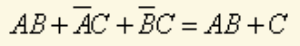 标准答案5：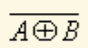 标准答案6：或标准答案7：低电平www.botiku.com零号电大标准答案8：输入电压标准答案9：向外流出，电路带拉电流负载标准答案10：电路输出端只需一个外接负载电阻标准答案11：不能悬空  标准答案12：Y=AB+C标准答案13：错标准答案14：错www.botiku.com零号电大标准答案15：错标准答案16：错标准答案17：对标准答案18：对www.botiku.com零号电大标准答案19：对标准答案20：对标准答案21：真值表（c）标准答案22：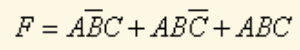 标准答案23：F=AB+AC标准答案24：CMOS门电路标准答案25：CMOS门电路形考作业2标准答案1：仅取决于该时刻的输入状态标准答案2：引入时钟脉冲标准答案3：仅有一个被编对象有输入，其他均没有输入标准答案4：图（a）零号床www.botiku.com标准答案5：图b标准答案6：16零号床www.botiku.com标准答案7：不仅取决于输入信号，还与输入信号作用前的现态有关标准答案8：主触发器的输出状态可能改变多次，但从触发器只能改变一次标准答案9：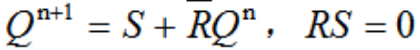 标准答案10：移位寄存器标准答案11：速度慢标准答案12：2N标准答案13：错标准答案14：错零号床www.botiku.com标准答案15：对标准答案16：对标准答案17：对标准答案18：错零号床www.botiku.com标准答案19：对标准答案20：错标准答案21：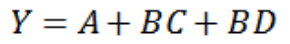 标准答案22：四舍五入标准答案23：下降沿触发的边沿JK触发器标准答案24：状态图如图2-5（b）所示，能自启动五进制同步计数器，标准答案25：图2-6（a）形考任务3标准答案1：前者只有一个稳态，后者没有稳态标准答案2：振荡频率稳定标准答案3：施密特触发器标准答案4：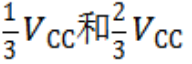 标准答案5：分辨率和转换误差零号床www.botiku.com标准答案6：并行比较型标准答案7：施密特触发器标准答案8：译码器标准答案9：ROM标准答案10：SRAM         标准答案11：256×4零号床www.botiku.com标准答案12：PLA标准答案13：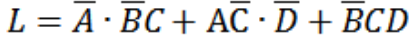 标准答案14：错标准答案15：错标准答案16：对标准答案17：错标准答案18：对零号床www.botiku.com标准答案19：对标准答案20：错标准答案21：错标准答案22：对标准答案23：对标准答案24：错标准答案25：对